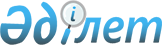 Бәйтерек ауданы мәслихатының кейбір шешімдерінің күші жойылды деп тану туралыБатыс Қазақстан облысы Бәйтерек аудандық мәслихатының 2020 жылғы 20 ақпандағы № 44-4 шешімі. Батыс Қазақстан облысының Әділет департаментінде 2020 жылғы 25 ақпанда № 6051 болып тіркелді
      Қазақстан Республикасының 2001 жылғы 23 қаңтардағы "Қазақстан Республикасындағы жергілікті мемлекеттік басқару және өзін - өзі басқару туралы" Заңына, Қазақстан Республикасының 2016 жылғы 6 сәуірдегі "Құқықтық актілер туралы" Заңына сәйкес, аудан мәслихаты ШЕШІМ ҚАБЫЛДАДЫ:
      1. Осы шешімнің қосымшасына сәйкес Бәйтерек ауданы мәслихатының кейбір шешімдерінің күші жойылды деп танылсын.
      2. Аудан мәслихат аппаратының басшысына (Г.Терехов) осы шешім әділет органдарында мемлекеттік тіркелуін қамтамасыз етсін.
      3. Осы шешім алғашқы ресми жарияланған күнінен бастап қолданысқа енгізіледі.
      1. Зеленов аудандық мәслихатының 2018 жылғы 26 желтоқсандағы №28-3 "2019-2021 жылдарға арналған аудандық бюджет туралы" шешімі (Нормативтік құқықтық актілерді мемлекеттік тіркеу тізілімінде № 5502 тіркелген, 2019 жылы 16 қаңтарда Қазақстан Республикасының нормативтік құқықтық актілерінің эталондық бақылау банкінде жарияланған);
      2. Зеленов аудандық мәслихатының 2019 жылғы 9 қаңтардағы № 29-3 "2019-2021 жылдарға арналған Бәйтерек ауданы ауылдық округтердің бюджеттері туралы" шешімі (Нормативтік құқықтық актілерді мемлекеттік тіркеу тізілімінде № 5523 тіркелген, 2019 жылы 28 қаңтарда Қазақстан Республикасының нормативтік құқықтық актілерінің эталондық бақылау банкінде жарияланған);
      3. Бәйтерек аудандық мәслихатының 2019 жылғы 5 сәуірдегі №32-6 "Бәйтерек ауданы мәслихатының 2018 жылғы 26 желтоқсандағы № 28-3 "2019-2021 жылдарға арналған аудандық бюджет туралы" шешіміне өзгерістер мен толықтыру енгізу туралы" шешімі (Нормативтік құқықтық актілерді мемлекеттік тіркеу тізілімінде № 5617 тіркелген, 2019 жылы 24 сәуірде Қазақстан Республикасының нормативтік құқықтық актілерінің эталондық бақылау банкінде жарияланған);
      4. Бәйтерек аудандық мәслихатының 2019 жылғы 13 мамырдағы № 33-2 "Бәйтерек ауданы мәслихатының 2019 жылғы 9 қаңтардағы №29-3 "2019-2021 жылдарға арналған Зеленов ауданы ауылдық округтердің бюджеттері туралы" шешіміне өзгерістер мен толықтыру енгізу туралы" шешімі (Нормативтік құқықтық актілерді мемлекеттік тіркеу тізілімінде № 5664 тіркелген, 2019 жылы 30 мамырда Қазақстан Республикасының нормативтік құқықтық актілерінің эталондық бақылау банкінде жарияланған);
      5. Бәйтерек аудандық мәслихатының 2019 жылғы 21 маусымдағы № 35-2 "Бәйтерек ауданы мәслихатының 2018 жылғы 26 желтоқсандағы № 28-3 "2019-2021 жылдарға арналған аудандық бюджет туралы" шешіміне өзгерістер мен толықтырулар енгізу туралы" шешімі (Нормативтік құқықтық актілерді мемлекеттік тіркеу тізілімінде № 5734 тіркелген, 2019 жылы 9 шілдеде Қазақстан Республикасының нормативтік құқықтық актілерінің эталондық бақылау банкінде жарияланған);
      6. Бәйтерек аудандық мәслихатының 2019 жылғы 15 шілдедегі № 36-2 "Бәйтерек ауданы мәслихатының 2019 жылғы 9 қаңтардағы №29-3 "2019-2021 жылдарға арналған Бәйтерек ауданы ауылдық округтердің бюджеттері туралы" шешіміне өзгерістер мен толықтыру енгізу туралы" шешімі (Нормативтік құқықтық актілерді мемлекеттік тіркеу тізілімінде № 5747 тіркелген, 2019 жылы 26 шілдеде Қазақстан Республикасының нормативтік құқықтық актілерінің эталондық бақылау банкінде жарияланған);
      7. Бәйтерек аудандық мәслихатының 2019 жылғы 12 қыркүйектегі № 37-4 "Бәйтерек ауданы мәслихатының 2018 жылғы 26 желтоқсандағы № 28-3 "2019-2021 жылдарға арналған аудандық бюджет туралы" шешіміне өзгерістер енгізу туралы" шешімі (Нормативтік құқықтық актілерді мемлекеттік тіркеу тізілімінде №5785 тіркелген, 2019 жылы 18 қыркүйекте Қазақстан Республикасының нормативтік құқықтық актілерінің эталондық бақылау банкінде жарияланған);
      8. Бәйтерек аудандық мәслихатының 2019 жылғы 11 қазандағы № 38-2 "Бәйтерек ауданы мәслихатының 2018 жылғы 26 желтоқсандағы № 28-3 "2019-2021 жылдарға арналған аудандық бюджет туралы" шешіміне өзгерістер мен толықтырулар енгізу туралы" шешімі (Нормативтік құқықтық актілерді мемлекеттік тіркеу тізілімінде №5826 тіркелген, 2019 жылы 17 қазанда Қазақстан Республикасының нормативтік құқықтық актілерінің эталондық бақылау банкінде жарияланған);
      9. Бәйтерек аудандық мәслихатының 2019 жылғы 11 қазандағы № 38-3 "Бәйтерек ауданы мәслихатының 2019 жылғы 9 қаңтардағы №29-3 "2019-2021 жылдарға арналған Бәйтерек ауданы ауылдық округтердің бюджеттері туралы" шешіміне өзгерістер енгізу туралы" шешімі (Нормативтік құқықтық актілерді мемлекеттік тіркеу тізілімінде № 5827 тіркелген, 2019 жылы 18 қазанда Қазақстан Республикасының нормативтік құқықтық актілерінің эталондық бақылау банкінде жарияланған);
      10. Бәйтерек аудандық мәслихатының 2019 жылғы 13 желтоқсандағы №40-11 "Бәйтерек ауданы мәслихатының 2018 жылғы 26 желтоқсандағы № 28-3 "2019-2021 жылдарға арналған аудандық бюджет туралы" шешіміне өзгерістер мен толықтырулар енгізу туралы" шешімі (Нормативтік құқықтық актілерді мемлекеттік тіркеу тізілімінде № 5900 тіркелген, 2019 жылы 24 желтоқсанда Қазақстан Республикасының нормативтік құқықтық актілерінің эталондық бақылау банкінде жарияланған);
      11. Бәйтерек аудандық мәслихатының 2019 жылғы 25 желтоқсандағы № 41-2 "Бәйтерек ауданы мәслихатының 2019 жылғы 9 қаңтардағы №29-3 "2019-2021 жылдарға арналған Бәйтерек ауданы ауылдық округтердің бюджеттері туралы" шешіміне өзгерістер енгізу туралы" шешімі (Нормативтік құқықтық актілерді мемлекеттік тіркеу тізілімінде № 5911 тіркелген, 2019 жылы 30 желтоқсанда Қазақстан Республикасының нормативтік құқықтық актілерінің эталондық бақылау банкінде жарияланған).
					© 2012. Қазақстан Республикасы Әділет министрлігінің «Қазақстан Республикасының Заңнама және құқықтық ақпарат институты» ШЖҚ РМК
				
      Сессия төрағасы

Г. Ислямов

      мәслихат хатшысы

Р. Исмагулов
Бәйтерек ауданы мәслихатының
2020 жылғы 20 ақпандағы № 44-4
шешіміне қосымша